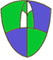 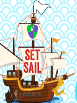 The focus for this term will be:Literacy and English:Reading – Continue to learn our tricky words.We will be continuing to focus on using our phonics knowledge when we are reading to help decode words.We will continue to make sure we can read our own writing to make sure it makes sense.We will be using Bloom’s questioning cards to help understand texts better.We will be looking at different types of books and why we would choose certain books.Writing – We will be developing our imaginative writing techniques.Continue to focus on the basics required in our writing and look at different types of punctuation such as speech marks, exclamation marks and question marks.We will continue look to look at adjectives, nouns, conjunctions and verbs.Talking & Listening – We will be looking at Scottish poetry for the poetry competition.We will look at using questioning in discussions and how to present findings during research within our topic work.Numeracy and Mathematics:Continue to use number talks to build up our numeracy strategies.We will be reapping on months of the years and calendars, linking this to our knowledge of time.We will focussing on multiplication and the links with division.We will be recaping on money, time and measure.Health and Wellbeing:P.E. –We are learning about communication in sport, focussing on football.We will continue to explore the Be Resilient topic in HWB.Interdisciplinary Learning:This term we will be learning about mnay aspects of Viking life.We will also be looking at ‘Our Local Community’.This will lead to a school outing at the end of this term.Any other information:PE is normally Tuesday and Thursday mornings.Please remember and bring book bags in daily with homework due every Monday.We will be taking part in NYCOS music workshops.